                                                                                                                                       «ПРОЕКТ»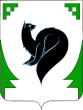 ХАНТЫ – МАНСИЙСКИЙ АВТОНОМНЫЙ ОКРУГ - ЮГРАТЮМЕНСКАЯ ОБЛАСТЬПРЕДСТАВИТЕЛЬНЫЙ ОРГАН МУНИЦИПАЛЬНОГО ОБРАЗОВАНИЯДУМА   ГОРОДА   МЕГИОНАРЕШЕНИЕ 										 Приложение                                                                                                                       к решению Думы                                                                                                                       города Мегиона                                                                                                                       «___»______2021 №___Измененияв решение Думы города Мегиона от 25.03.2011 №133 «О Порядке управления и распоряжения имуществом, находящимся в муниципальной собственности городского округа город Мегион» (с изменениями)          1.В статье 22:          1) пункт 1 Порядка изложить в следующей редакции:          «Приватизация муниципального имущества проводится на основании действующего законодательства и в соответствии с прогнозным планом (программой) приватизации муниципального имущества (далее - программа приватизации), которая утверждается Думой города.».          2)Пункт 4 Порядка изложить в следующей редакции:          «Программа приватизации разрабатывается на 1 год и ежегодно утверждается Думой города.».          3)пункт 5 Порядка изложить в следующей редакции:«5. Программа приватизации должна содержать:         перечни сгруппированного по видам экономической деятельности муниципального имущества, приватизация которого планируется в плановом периоде (унитарных предприятий, акций акционерных обществ и долей в уставных капиталах обществ с ограниченной ответственностью, находящихся в муниципальной собственности, иного имущества, составляющего казну  муниципального образования), с указанием характеристики соответствующего имущества;сведения об акционерных обществах и обществах с ограниченной ответственностью, акции, доли в уставных капиталах которых в соответствии с решением органов местного самоуправления подлежит внесению в уставный капитал иных акционерных обществ;сведения об ином имуществе, составляющем казну муниципального образования, которое подлежит внесению в уставный капитал акционерных обществ;прогноз объемов поступлений в бюджет города Мегиона в результате исполнения программы приватизации, рассчитанный в соответствии с общими требованиями к методике прогнозирования поступлений доходов в бюджеты бюджетной системы Российской Федерации и общими требованиями к методике прогнозирования поступлений по источникам финансирования дефицита бюджета, установленными Правительством Российской Федерации.».         4) пункт 6 Порядка:         дополнить абзацем вторым следующего содержания:         «Программа приватизации утверждается Думой города не позднее 10 рабочих дней до начала планового периода.».          5)пункт 8 Порядка изложить в следующей редакции:          «8.Программа приватизации размещается в течении 15 дней со дня ее утверждения Думой города, на официальном сайте в информационно-телекоммуникационной сети «Интернет» в соответствии с требованиями, установленными Федеральными законом «О приватизации государственного и муниципального имущества».».          6)пункт 9 Порядка после слов «сделки» дополнить словами «, который ежегодно представляется в Думу города,  не позднее 1 марта года, следующего за отчетным периодом.».